Дом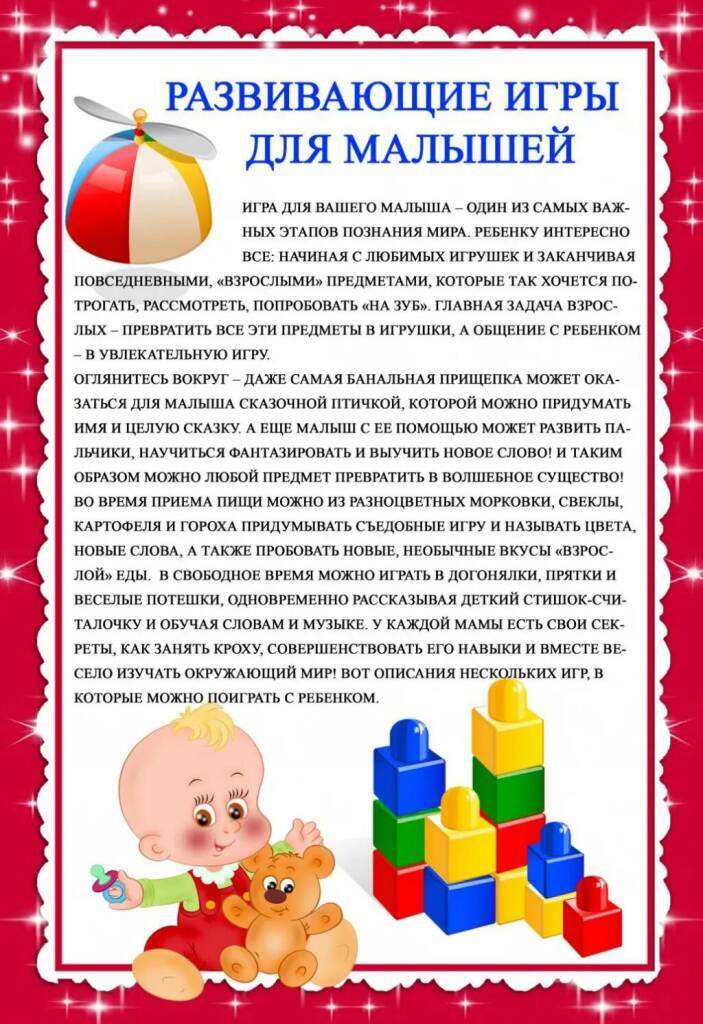 